Young People's Questionnaire July 2014 - RESULTSYoung People's Questionnaire July 2014 - RESULTSSection 1 - Your DetailsSection 1 - Your DetailsHow old are you?How old are you?12-13114-15216-17718-2427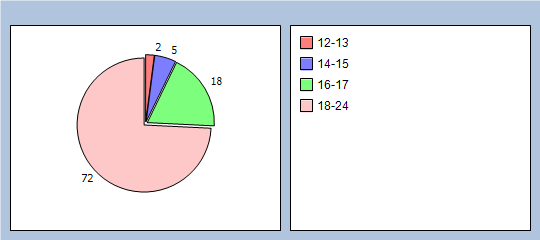 0Are you?Are you?Male6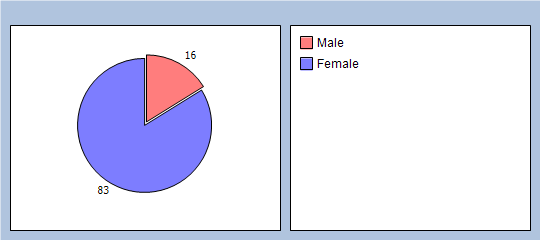 31Section 2 - Do You Have a Disability? Section 2 - Do You Have a Disability? If no skip to section three If no skip to section three Learning Disability0Physical Disability1Hearing Problems0Vision Problems1Depression7Other, please state:0"aspergers""aspergers""chronic fatigue"Section 3 - Are You a Carer?Section 3 - Are You a Carer?If yes, please visit the Carers' section of the website for more information If yes, please visit the Carers' section of the website for more information Yes0No37Section 4 - Your Last Visit To The SurgerySection 4 - Your Last Visit To The SurgeryHow did you get to the surgery?How did you get to the surgery?Bus3Train0Bicycle0Walk14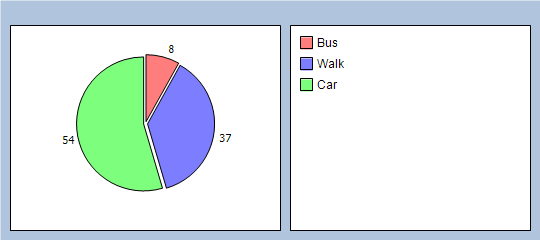 20Did you find it easy to make your appointment?Did you find it easy to make your appointment?Yes36No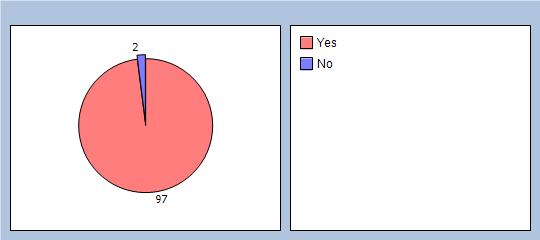 1Was the appointment at the right time for you? Was the appointment at the right time for you? Yes34No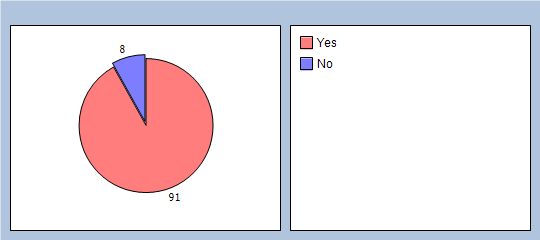 3Did you find the staff friendly and welcoming? Did you find the staff friendly and welcoming? Yes37No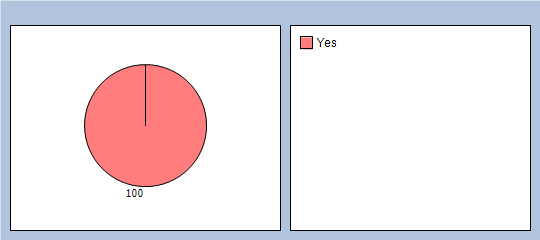 0Would you encourage your friends to use this surgery?Would you encourage your friends to use this surgery?Yes37No0During your appointment did you feel okay to ask questions about treatment if you were not sure or didn’t understand? During your appointment did you feel okay to ask questions about treatment if you were not sure or didn’t understand? Yes37No0How was your overall experience using the surgery? Rate your experience 1-5 (1 being poor and 5 being excellent) How was your overall experience using the surgery? Rate your experience 1-5 (1 being poor and 5 being excellent) 102032413522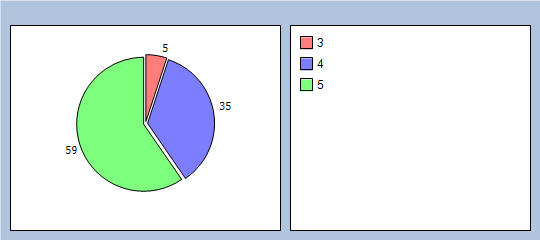 Section 5 - FeedbackSection 5 - FeedbackDid you know we have a young people’s representative at the surgery? Did you know we have a young people’s representative at the surgery? Yes3No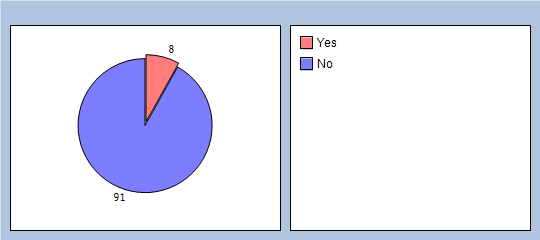 34Would a surgery Facebook page be something you would use or be interested in which would be just for young people? Would a surgery Facebook page be something you would use or be interested in which would be just for young people? Yes15No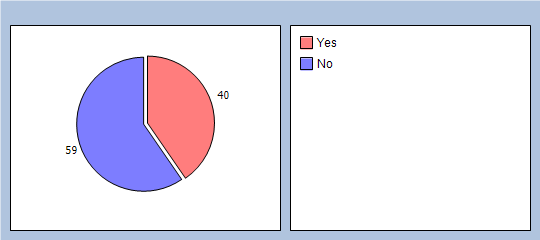 22Did you know the surgery had a Patient Voice email group which enables patients to let us know how we can improve services? Did you know the surgery had a Patient Voice email group which enables patients to let us know how we can improve services? Yes3No34If you would like to be part of the patient voice email group, please provide your email address below:If you would like to be part of the patient voice email group, please provide your email address below:Five e-mail addresses were providedFive e-mail addresses were providedAre there any other comments you would like to make? Are there any other comments you would like to make? "lovely doctor Ruth Barnes""lovely doctor Ruth Barnes""not always being listened to and taken seriously but only happened twice in 5 years""not always being listened to and taken seriously but only happened twice in 5 years"